○１日に必要な野菜の量を知ろう！　　　１日に必要な野菜の量は　（　　　　　　　）　ｇ　　以上です。　　　　　　　 野菜は1日に５皿たべましょう。（1皿　７０ｇ）　　　　　朝食　１皿　　+　　昼食　2皿　　+　　夕食　2皿　　=　　　5皿○普段の食事を振り返ってみよう！○班で考えましょう。ワークシート２○時短・手軽な野菜メニューを作れるようになろう！＜お手軽キーマカレー＞	＜大根サラダ＞（　　）年（　　　）組（　　　）番　氏名（　　　　　　　　　　　　　　　　）朝食昼食夕食★いつも食べるものコンビニで購入する場合外食する場合（ファミリーレストランを利用）★いつも食べるもの★いつも購入する商品★それを購入する理由★いつも注文するメニュー★それを注文する理由※昼食の場合を考えましょう。※コンビニの商品一覧を参考に組み合わせを考えましょう。※いつも購入する商品にプラスしたりして考えましょう。予算500円でコンビニで昼食を購入するならこんな商品　　　※昼食の場合を考えましょう。※コンビニの商品一覧を参考に組み合わせを考えましょう。※いつも購入する商品にプラスしたりして考えましょう。　（例）　　  商品名　　　　　　購入量　　　価格・おにぎり（梅）　　 　2個　　　　　220円　　　　　　・飲むヨーグルト　　　1個　　　　　170円　　　　　　　　　　　　　　　　　　合計　　  　390円（記入）　　 商品名　　　　　　　　　購入量　　　　　価格　　　　　　　・　　　　　　　　　　　　　　　　　　　　　　　　　　　　円・　　　　　　　　　　　　　　　　　　　　　　　　　　　　円・　　　　　　　　　　　　　　　　　　　　　　　　　　　　円・　　　　　　　　　　　　　　　　　　　　　　　　　　　　円　　　　　　　　　　　　　　　　　　　　　　　合計　　  　 　  　円※合計金額は、いつもの商品も含めた金額です。※記入欄が足りなければ、余白に記入してください。※昼食の場合を考えましょう。※コンビニの商品一覧を参考に組み合わせを考えましょう。※いつも購入する商品にプラスしたりして考えましょう。選んだ理由材料（４～５人分）材料（４～５人分）　　　作り方合挽き肉コーン（缶）　玉ねぎ　にんじん　水　カレールウ１５０　ｇ８０　ｇ１個１／２個４００ｍｌ４０ｇ①　玉ねぎ、にんじんは粗い みじん切り　にする。②　フライパンを熱し、合挽き肉を炒める。　　色が変わってきたら玉ねぎ、にんじんを炒める。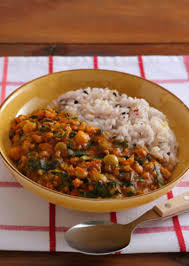 ③　玉ねぎが透き通ってきたら水を加え、沸騰したら一度火を止めてカレールウを溶く。再度火にかけコーンを加え、煮立たせたら火を止める。④　器にご飯を盛り、③をかける。材料（４～５人分）材料（４～５人分）作り方大根きゅうりハムマヨネーズ酢１／５本１／４本１枚　小さじ４　小さじ２①　大根、きゅうり、ハムを　千切り　にする。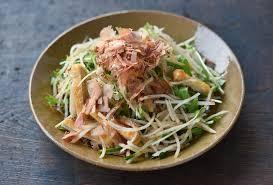 ②　マヨネーズと酢を混ぜ合わせ、①を和える。